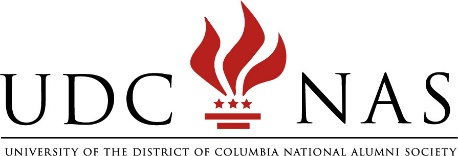 Executive BoardBernard M. Grayson Jr. PresidentDonna E. Davis Vice President at LargeCalvin RiceRegional Vice PresidentDr. Frank JenkinsTreasurerMonica D. Green Financial SecretaryJamie BrownSecretaryElizabeth HallCorresponding SecretaryJoyce NeSmith NixonSergeant-at-Arms              UDCNAS Election CommitteeOFFICIAL NOTICE OF ELECTIONS:  ALUMNI MEMBERS OF The University of the District of Columbia National Alumni Society To the alumni members of the UDCNAS:I have been designated by President Bernard Grayson to chair the 2024 election of members to the leadership of the University of the District of Columbia National Alumni Society (UDCNAS). Accordingly, I have assembled an election committee and outlined the nomination process below:UDCNAS Election CommitteeTrustee Dr. Mildred Musgrove, Trustee Mrs. Antoinette White-Richardson, Trustee Mr. Barrington Scott, and Trustee Gen. Earl Schwartz (RET.)UDCNAS MembersBernard Grayson, President ex officio, Frank Jenkins, Treasurer, Kelita Boyd, Chair of the Membership Committee, Donna Davis, Vice President, and Joyce Nixon, Sergeant at Arms. Representing the University of the District of Columbia Rodney Trapp, VP for Advancement and Marialane (Maria) Guillory, Director of Development. The Nominating ProcessThe first step in conducting the election is the nominating process. Under the Bylaws of the UDCNAS governing the election, each member in good standing in the Society is eligible for nomination. Persons who have been convicted of a felony are ineligible. There is no residency requirement.Only active members of the UDCNAS may nominate candidates for office. Members may self-nominate, and current officers can seek reelection. The election committee chair, with advice and consent from the president, shall set a deadline by which to receive nominations. A nomination form will be sent to all members (Attachment A). After the close of nominations, members shall receive a list of eligible nominees, the election schedule and procedure, and a ballot not less than 30 days before the last day ballots shall be received (April 30, 2024) to be valid.  Election limitations include: no person shall run for more than one office in any election. Any chapter officer nominated and elected for office in the UDCNAS must resign their office in that chapter.The 2024 nomination form shall include the following: nominator information, nominee information, and answers to the questions on the back of the 2024 nomination form.To be a candidate whose name is placed on the final election ballot, there shall be strict compliance with the bylaw’s requirement (Attachment B). The 2024 official nomination form shall be submitted by member request, either by mail to Alumni Affairs Office 4200 Connecticut Avenue NW Washington DC 20008 or email to alumni@udc.edu by the close of business March 15, 2024. Schedule of the election process: First mailing to begin February 23, 2024. Nomination forms due by close of business Friday March 15th, 2024.Candidates Forum via zoom March 20, 2024, 6:30 – 8:00 PM. Ballots shall be mailed March 21st, 2024. The last day to receive member’s vote April 30, 2024.Jerome Shelton, Chair